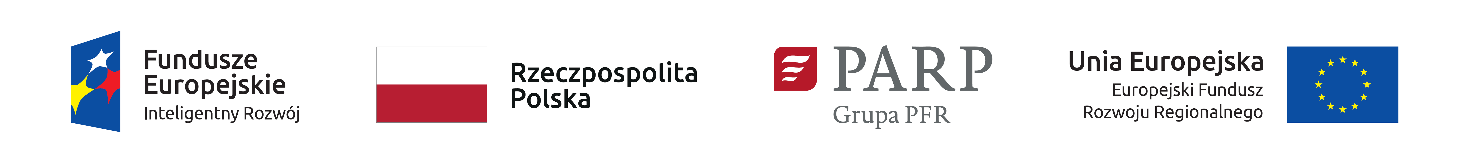 Ogłoszenie o konkursie nr 1 do Działania 3.2, Poddziałania 3.2.1 
w 2019 r.Polska Agencja Rozwoju Przedsiębiorczości (PARP) ul. Pańska 81/83, 00-834 Warszawa jako Instytucja Pośrednicząca dlaDziałania 3.2 „Wsparcie wdrożeń wyników prac B+R”Poddziałania 3.2.1 „Badania na rynek”w ramachIII Osi priorytetowej: „Wsparcie innowacji w przedsiębiorstwach”Programu Operacyjnego Inteligentny Rozwój 2014 - 2020działając na podstawie art. 40 ustawy z dnia 11 lipca 2014 r. o zasadach realizacji programów w zakresie polityki spójności finansowanych w perspektywie finansowej 2014-2020 (tj. Dz. U. z 2018 r. poz. 1431 z późn. zm.) ogłasza konkurs na dofinansowanie projektóww ramach Działania 3.2 „Wsparcie wdrożeń wyników prac B+R”Poddziałania 3.2.1 „Badania na rynek”.Wniosek o dofinansowanie projektu należy złożyć wyłącznie w wersji elektronicznej za pośrednictwem Generatora Wniosków udostępnionego za pośrednictwem strony internetowej PARP w terminie: od 25 marca 2019 r. do 8 maja 2019 r. (w ostatnim dniu naboru do godz. 16:00:00). Konkurs nie jest podzielony na rundy. W Poddziałaniu 3.2.1 dofinansowanie przeznaczone jest na realizację projektów dotyczących wdrożenia wyników prac badawczo-rozwojowych przeprowadzonych przez wnioskodawcę samodzielnie lub na jego zlecenie lub zakupionych, prowadzących do wprowadzenia na rynek nowych bądź znacząco ulepszonych produktów (wyrobów lub usług) lub wdrożenia w przedsiębiorstwie innowacyjnego procesu technologicznego. Przedmiotem dofinansowania w ramach projektów mogą być wydatki inwestycyjne, usługi doradcze lub eksperymentalne prace rozwojowe. O dofinansowanie w ramach konkursu mogą ubiegać się wyłącznie podmioty spełniające kryteria mikro, małego lub średniego przedsiębiorcy.Kwota przeznaczona na dofinansowanie projektów:1) zlokalizowanych w województwie mazowieckim wynosi 81 000 000,00 zł,2) zlokalizowanych w województwie innym niż mazowieckie wynosi 769 000 000,00 zł.Minimalna wartość kosztów kwalifikowalnych projektu wynosi 1 000 000 zł.Maksymalna wartość kosztów kwalifikowalnych projektu wynosi 50 000 000 EUR, w tym:1) na eksperymentalne prace rozwojowe: 1 000 000 zł,2) na usługi doradcze: 1 000 000 zł.Maksymalną intensywność dofinansowania na wydatki inwestycyjne określa się zgodnie z § 3 i § 5 rozporządzenia Rady Ministrów z dnia 30 czerwca 2014 r. w sprawie ustalenia mapy pomocy regionalnej na lata 2014-2020 (Dz. U. poz. 878).Maksymalna intensywność dofinansowania na eksperymentalne prace rozwojowe wynosi:35% kosztów kwalifikowalnych dla średnich przedsiębiorców,45% kosztów kwalifikowalnych dla mikroprzedsiębiorców i małych przedsiębiorców.Maksymalna intensywność dofinansowania na usługi doradcze wynosi 50% kosztów kwalifikowalnych.Maksymalna intensywność pomocy de minimis na koszty ustanowienia i utrzymania zabezpieczenia dla zaliczki określana jest tak samo jak intensywność regionalnej pomocy inwestycyjnej, o której mowa w § 3 i § 5 rozporządzenia Rady Ministrów z dnia 30 czerwca 2014 r. w sprawie ustalenia mapy pomocy regionalnej na lata 2014-2020 (Dz. U. poz. 878).Ewentualne pytania można przesyłać za pośrednictwem formularza kontaktowego dostępnego na stronie poddziałania.Wyjaśnień dotyczących konkursu udziela również Infolinia PARP, odpowiadając na zapytania kierowane na adres poczty elektronicznej: info@parp.gov.pl oraz telefonicznie pod numerami 22 574 07 07 lub 0 801 332 202.Dokumenty do pobrania:Regulamin konkursu oraz pełna dokumentacja do Działania 3.2, Poddziałania 3.2.1 na stronie internetowej PARP.